Cremona, 21-06-2020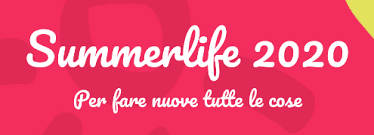 Parrocchia “Beata Vergine di Caravaggio”Attività estive dell’oratorio 2020Carissimi genitori,in pieno accordo con la diocesi e con le normative igienico – sanitarie emanate dall’ATS e con tutte le disposizioni vigenti, anche la nostra parrocchia si è attivata per dar modo alle famiglie che lo desiderano di dare l’opportunità ai bambini di svolgere delle attività estive in compagnia in oratorio.Rispetto agli anni passati, le varianti, come potrete immaginare, sono moltissime, e provo a riassumerle in modo che possiate decidere, in maniera consapevole, di aderire alla proposta conoscendone i contenuti.Non si tratta di un grest. Proprio per evitare l’equivoco, le diocesi lombarde lo hanno ribattezzato “Summer life” (come da logo in alto a destra). Maggiori informazioni sull’impostazione generale su www.summerlife.it.Lo scopo principale di questa iniziativa NON è di risolvere alle famiglie il problema di collocare i bambini per l’intera giornata, anche se tale problema è presente, ma di far loro riprendere il contatto con i coetanei dopo i tre mesi di isolamento forzato.Inizialmente partiamo con due settimane, da lunedì 29 giugno a venerdì 10 luglio, SOLO AL MATTINO, dal lunedì al venerdì appunto, dalle ore 9 alle ore 12, con possibilità di lasciare il bambino dalle ore 8 per chi lavora. NON esiste la possibilità di lasciare i bambini a mangiare in oratorio, neppure con cibo portato da casa.Le attività si svolgeranno a gruppetti separati, come da normativa, ciascuno dei quali vedrà la presenza di un adulto supervisore (oltre che degli assistenti delle superiori)All’arrivo dei bambini in oratorio, sia ad essi che all’eventuale accompagnatore sarà misurata la febbre. Se il bambino ha un temperatura maggiore di 37,5 gradi, dovrà ritornare a casa. Se l’adulto presentasse lo stesso problema, anche in questo caso deve essere riaccompagnato a casa. Se un bambino si presentasse da solo in oratorio con la febbre, sarà tenuto separato dagli altri fino all’arrivo di un genitore che lo riaccompagnerà a casa.Sia la preghiera, sia i giochi avverranno all’insegna delle norme sul distanziamento.La dotazione dei materiali che il bambino dovrà avere con sé è indicata nell’allegato a parte, ma si sottolinea la necessità di una mascherina di riserva (oltre a quella indossata), di un flacone di disinfettante (amuchina o simile) e di una bottiglia o borraccia con l’acqua, perché sarà l’unica fonte alla quale al bambino sarà consentito di bere, rimanendo il bar probabilmente CHIUSO e non essendo consentito attingere alle fontanelle. Le quote di partecipazione sono di 10 euro a testa a settimana, senza sconti per fratelli o altro. Da consegnare con il modulo TASSATIVAMENTE ENTRO DOMENICA 28. Iscrizioni successive non saranno considerate.E’ necessario compilare in ogni sua parte, dopo averlo letto ATTENTAMENTE, anche il patto di corresponsabilità con le famiglie contenuto nell’altro allegatoQui di seguito il talloncino con l’iscrizione, da consegnare fisicamente a don Davide, che può essere contattato per informazioni anche al 3339234456 o all’indirizzo mail: d.schiavon@libero.itIo, ………………………………………..padre / madre di …………………………Che ha frequentato la classe …………………...residente in via……………………n………Numero di cellulare:……………………….Iscrivo mio figlio/a ………………………………………alle attività estive dell’oratorio (  )per la settimana dal 29 giugno al 3 luglio; (  )per la settimana dal 6 al 10 luglio (barrare le caselle interessate).  Allego la quota di 10 euro per ogni settimana.Acconsento altresì al trattamento dei dati personali nel rispetto delle disposizioni del art. 23 d. lgs. 196/03 per le sole finalità di iscrizione, suddivisione nelle squadre e sicurezza nell’ambito delle attività estive 2020 e concedo all’oratorio l’autorizzazione alla ripresa, all’uso e alla diffusione di immagini video e fotografiche di mio figlio, per il sito parrocchiale www.parrocchiabeatavergine.itLuogo:…………………………………….Data:………………………………………		Firma del genitore:……………………………………….